En complément des informations données dans le Document 3, j'ai l'honneur de transmettre à la Conférence, en annexe, la candidature de: M. Doan Quang HOAN (République socialiste du Viet Nam)au poste de membre du Comité du Règlement des radiocommunications. 				Dr Hamadoun I. TOURÉ
				Secrétaire général Annexe: 1aNNEXEMINISTÈRE DE L'INFORMATION ET DES COMMUNICATIONS
République socialiste du Viet NamRéf.: 1534/BTTTT-HTQT							Date: 24 décembre 2013A:	Dr Hamadoun Touré
	Secrétaire général
	Union internationale des télécommunicationsObjet:	Candidature au poste de membre du Comité du Règlement des radiocommunications pour la période 2015-2019Monsieur le Secrétaire général,En réponse à votre lettre concernant la Conférence de plénipotentiaires de l'UIT qui se tiendra à Busan (République de Corée) du 20 octobre au 7 novembre 2014 (Lettre circulaire N° CL-165), j'ai l'honneur de vous informer que le Gouvernement de la République socialiste du Viet Nam a décidé de présenter la candidature de M. Doan Quang Hoan au poste de membre du Comité du Règlement des radiocommunications (RRB) pour la région Asie et Australasie (Région E) à l'occasion des élections qui se tiendront pendant la Conférence de plénipotentiaires organisée à Busan en 2014. Le curriculum vitae de M. Doan Quang Hoan est joint à la présente lettre.Disposant de compétences techniques solides, M. Doan Quang Hoan a une longue expérience professionnelle dans le domaine des radiocommunications. Ses connaissances et sa participation active aux travaux du Secteur sont reconnues par la communauté internationale des radiocommunications, notamment par l'UIT, l'APT et l'ASEAN.Je suis convaincu que, compte tenu de son expérience et de son parcours, M. Doan Quang Hoan apportera une contribution positive et constructive aux travaux du Comité du Règlement des radiocommunications.Veuillez agréer, Monsieur le Secrétaire général, l'assurance de ma très haute considération.NGUYEN THANH HUNG
Vice-Ministre18 Nguyen Du Str., 10000 Hanoï, Viet NamTéléphone: (+84 4)3943 0204	Télécopie: (+84 4)3822 6590	Courriel: dic@mic.gov.vn	Site web: www.mic.gov.vnCURRICULUM VITAEdeM. DOAN QUANG HOAN	RENSEIGNEMENTS PERSONNELSNom 	:	DOAN QUANG HOAN (M.)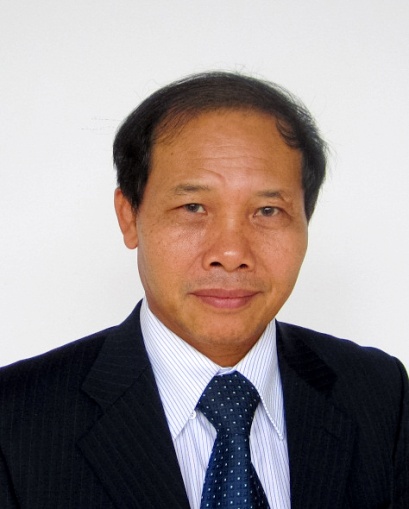 Date de naissance	:	12 juillet 1958Lieu de naissance	:	Ha Tinh – Viet NamNationalité	:	VietnamienneEtat civil	:	Marié, une fille et un filsLangues	:	Vietnamien, anglaisAdresse professionnelle	:	115 Tran Duy Hung, Cau Giay
		Hanoï - 10000, Viet NamNuméro de téléphone	:	+84-4-35564922Numéro de télécopie	:	+84-4-35564930Adresse électronique	:	dqhoan@rfd.gov.vnFonctions actuellesDirecteur général de l'Autorité de gestion des fréquences radioélectriques, Ministère de l'information et des communications de la République socialiste du Viet Nam.Membre permanent du Comité national des fréquences radioélectriques.FormationExpérience professionnelleComptant parmi les meilleurs spécialistes de la gestion des fréquences radioélectriques, M. Doan Quang Hoan joue un rôle de premier plan dans l'essor des systèmes de radiocommunication au Viet Nam. Fort de ses connaissances très vastes et d'une expérience approfondie de la gestion du spectre, M. Doan Quang Hoan sait parfaitement planifier la stratégie à long terme et résoudre des problèmes complexes liés à la gestion du spectre et à l'orbite des satellites. Il a dirigé des projets d'envergure visant à réglementer la gestion des fréquences radioélectriques au Viet Nam et à élaborer une feuille de route pour l'avenir dans ce domaine (réglementation des radiocommunications, plan national d'attribution des fréquences, plan national de passage à la télévision numérique et plan d'attribution des fréquences au large bande mobile).M. Hoan a une connaissance approfondie des textes réglementaires de l'Union applicables aux radiocommunications et de la mise en œuvre du Règlement des radiocommunications de l'UIT. Il a dirigé le groupe de coordination des satellites chargé de mener à bien des projets de communications par satellite au Viet Nam. En sa qualité de chef de la délégation du Viet Nam à la réunion de coordination transfrontières des fréquences organisée avec des pays voisins, M. Doan Quang Hoan s'est employé à trouver des solutions techniques permettant la coexistence des réseaux de radiocommunication afin de créer un environnement exempt de brouillage et placé sous le signe de la coopération avec les pays voisins en ce qui concerne l'utilisation du spectre.M. Hoan a acquis une grande expérience des questions de radiocommunication, comme en témoignent sa collaboration avec différentes organisations et différents organismes internationaux, à savoir l'UIT, l'ASEAN, l'APT, l'ITSO, INTERSPUTNIK, et sa participation à des conférences internationales. Il a présenté de nombreuses contributions et propositions destinées à accroître l'efficacité du Règlement des radiocommunications et des procédures en vigueur à l'UIT et dans d'autres organisations internationales.Parcours professionnelActivités internationalesM. Hoan a occupé la fonction de chef/chef adjoint de la délégation du Viet Nam à la Conférence mondiale des radiocommunications (CMR) et à l'Assemblée mondiale de radiocommunications en 2003, 2007 et 2012. Il était par ailleurs autorisé à signer les Actes finals au nom de la délégation du Viet Nam. Lors de ces conférences et assemblées, la délégation vietnamienne a, sous la direction de M. Doan Quang Hoan, présenté de nombreuses contributions portant sur les points de l'ordre du jour relatifs à l'utilisation efficace des fréquences radioélectriques. Nombre de ces contributions se sont traduites par des améliorations apportées au Règlement des radiocommunications.M. Hoan a participé activement en tant qu'orateur principal, intervenant ou vice-président, à de nombreuses réunions internationales, comme la Table ronde UIT des régulateurs de la région Asie-Pacifique, le Forum régional sur le développement pour l'Asie-Pacifique (RDF-ASP) organisé par l'UIT et la Table ronde ministérielle sur le dividende numérique tenue dans le cadre d'ITU Telecom World 2013 en Thaïlande en 2013. Il est également Président du Sous-Groupe de travail de l'ASEAN sur la gestion du spectre et Coprésident du Forum de l'ASEAN sur les politiques relatives au spectre.En sa qualité de Directeur général de l'Autorité de gestion des fréquences radioélectriques du Viet Nam, M. Hoan a accueilli avec succès de nombreuses réunions internationales organisées par l'UIT-R, l'APT, l'ASEAN et le Bureau régional de l'UIT.Participation et contribution à des activités internationales:–	Chef/chef adjoint de la délégation du Viet Nam à l'Assemblée des radiocommunications (AR) en 2003 et 2012.–	Chef/chef adjoint de la délégation du Viet Nam à la Conférence mondiale des radiocommunications (CMR) en 2003, 2007 et 2012.–	Chef de la délégation du Viet Nam à la Réunion de préparation en vue de la Conférence mondiale des radiocommunications (CMR) en 2007, 2012 et 2015. –	Membre de la délégation à la Conférence de plénipotentiaires de l'UIT de 2006 (PP-06) en Turquie.–	Chef de la délégation du Viet Nam à des réunions du Groupe consultatif des radiocommunications.–	Chef de la délégation du Viet Nam à la 27ème Réunion de l'Assemblée des Parties (AP-27) de l'Organisation internationale de télécommunication par satellite (ITSO) aux Etats-Unis en 2002.–	Chef adjoint dûment accrédité de la délégation du Viet Nam à la 25ème Assemblée des Parties d'Intelsat aux Etats-Unis en 2000.–	Chef de la délégation du Viet Nam assistant aux réunions du Groupe préparatoire à la Conférence de la Télécommunauté Asie-Pacifique (APT) et du Groupe sur les communications hertziennes de l'APT (AWG) en vue des CMR.–	Chef adjoint de la délégation du Viet Nam à la 39ème session du Conseil d'administration d'Intersputnik et à la 13ème session du Comité des opérations d'Intersputnik, Fédération de Russie, en 2011.–	Participation aux Réunions des Ministres des télécommunications et des technologies de l'information (TELMIN) et des Directeurs des télécommunications et des technologies de l'information (TELSOM) de l'ASEAN.–	Président du Sous-Groupe de travail de l'ASEAN sur la gestion du spectre.–	Coprésident du Forum ASEAN-UE sur les politiques relatives au spectre.–	Chef du Groupe de coordination s'occupant de coordonner les projets de satellites au Viet Nam.–	Chef de la délégation du Viet Nam à la réunion annuelle de coordination bilatérale et transfrontières des fréquences avec les pays limitrophes.Distinctions–	Médailles décernées par le Président en 2003 et 2010 et certificats remis par le Premier ministre en 2000, 2008 et 2009 récompensant sa remarquable contribution au développement socio-économique du Viet Nam.–	Prix des Directeurs des systèmes d'information de la région de l'Asie du Sud-Est en 2011, remis par l'International Data Group.RésuméM. Hoan, qui est un spécialiste très qualifié ayant une expérience pratique de la gestion du spectre, a participé et contribué activement à de nombreuses conférences mondiales et régionales des radiocommunications. Ses contributions ont mis en évidence ses compétences en matière d'application du Règlement des radiocommunications et des procédures de l'UIT afin de résoudre des problèmes bilatéraux et/ou multilatéraux. Ses recommandations et avis sont toujours utiles et très appréciés dans le cadre des manifestations internationales et régionales. Son parcours professionnel et, en particulier, son expérience des questions internationales, montrent qu'il possède toutes les compétences requises pour devenir membre du Comité du Règlement des radiocommunications. S'il est élu membre de ce Comité, M. Doan Quang Hoan aura alors plus de possibilités de contribuer au développement de l'UIT et de servir les Etats Membres.______________Conférence de plénipotentiaires (PP-14)
Busan, 20 octobre - 7 novembre 2014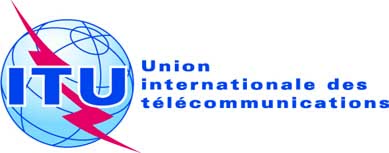 SÉANCE PLÉNIÈREDocument 21-F6 janvier 2014Original: anglaisNote du Secrétaire généralNote du Secrétaire généralCANDIDATURE au poste de membre du comité
du règlement des radiocommunicationsCANDIDATURE au poste de membre du comité
du règlement des radiocommunications2006Maîtrise en électronique et télécommunications, Université de technologie d'Hanoï2009Licence en sciences politiques, Académie nationale de sciences politiques et d'administration publique1980Ingénieur en radiocommunications, Université technique d'Hanoï2002Formation sur les communications spatiales (Japon)2001Formation sur le contrôle et la mesure du spectre, la gestion du spectre des fréquences radioélectriques et la gestion du spectre dans le secteur civil à l'Institut américain de formation aux télécommunications (Etats-Unis)2000Formation sur la gestion des programmes de télécommunications spatiales (France)1998Formation sur l'exploitation technique et l'assignation des fréquences (Australie)1995Formation sur la gestion des fréquences (Japon)Depuis 2006 Directeur général de l'Autorité de gestion des fréquences radioélectriques du Viet Nam (ARFM)Membre permanent du Comité national des fréquences radioélectriques1998-2006Vice-Directeur général de l'ARFM1997-1998Directeur du Centre régional des fréquences radioélectriques N° 3, ARFM1995-1997Vice-Directeur du Centre régional des fréquences radioélectriques N° 3, ARFM